		NEW STUDENT INFORMATION		Date:__________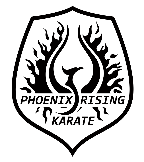 Student’s Name_________________________________Parent’s Name___________________________________Age_______	Date of Birth_____/_____/_____	Email_____________________________________________Address_________________________________	City_________________________Zip Code______________Phone (Home) _____________________________Phone (Cell) ________________________________________Has the student ever studied Karate or any other Martial Art before?  (  )  Yes	(  ) NoIf yes, what style and where? _____________________________________________________________________Does the student have any injuries, allergies or medical issues?  (  )  Yes	(  ) NoIf yes, please explain____________________________________________________________________________How long has the student been thinking about taking Karate?  	_____weeks	_____months	_____yearsWhy does the student think now is a good time to start at Phoenix Rising Karate?  _______________________________________________________________________________________________________________________Why does the parent/guardian think now is a good time to start at Phoenix Rising Karate? ____________________ _____________________________________________________________________________________________What other sports are you/ the student involved in? _________________________________________________________Where did you hear about Phoenix Rising Karate?  _____________________________________________________________________________________________From time to time we take photographs or video of our students during classes, graduations, tournaments etc. We sometimes post these pictures on our Facebook Page, Website, or other media .We do not include individual names or other information. Do we have your permission to use your child’s images? YES/NOI represent that I am in good physical condition and have no disability, ailment or impairment that would prevent me from participating in active and/or passive exercise activity.  I am aware that Karate classes are a strenuous activity and that in spite of the safety rules of the school, the required safety equipment and the best efforts of Phoenix Rising Karate, its owners, agents, employees and instructors, can be and is dangerous and that serious injuries including but not limited to broken bones can occur.  I hereby knowingly, intelligently and voluntarily agree to accept all risk of injury of any kind, even death that may result from my participation in these classes.  I hereby expressly release Phoenix Rising Karate, its owners, agents, employees, instructors and students from any and all liability for any injuries including death that I may incur that result from my participation in any and all classes.______________________________________	________________________________________	_______Signature of Student				Signature of Parent or Guardian			Date